Sierra Youth Football League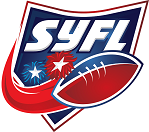 of Northern Nevada, Inc.www.gosyfl.com1275 Kleppe Ln #1, Sparks, NV 89431Tax ID: 88-04515182022 TEAM DEPOSITNO CASH DEPOSITS ALLOWEDPlease print clearly and fill this form out completely for efficient processing.Date of Deposit: _____/_____/_____ 	DEPOSITOR’S NAME: _______________________________		(Head Coach or Designee Only)	                                                                         DEPOSITORS PHONE NUMBER: _______________Please describe the purpose for this deposit: __________________________________________________________________________________________________________________________________________________________________________________________________________________________________________Please mail or drop form off at:   SYFL Attn: Treasurer, 1275 Kleppe Lane #1, Sparks, NV 89431SYFL ACCOUNTING ONLY□ FOOTBALL  (FB)   □ CHEER (CH) Head Coach Name:_________________________Team: □Damonte (DR) □Hug (H) □McQueen (McQ) □North Valleys (NV)□Reed (RR) □Spanish Springs (SS) Division:                □Bandit       □Mavericks    □ Renegade    □Freshman □Junior Varsity (JV)       □Varsity (V)            □Collegiate (C)Total Money Order or Cashier’s check$Total Checks$Number of Checks#Total Debit/CC-$5.00 Fee$Total Deposit$Amount Deposited: $                    Date Deposited:                                                   League Administrator Initials: